Сведения о наличии средств обучения и воспитанияОсновное средство обучения и воспитания в МДОУ «ЦРР – детский сад №188» – это функциональное информационно-развивающее пространство детского сада, которое используется в качестве инструмента деятельности педагога и воспитанников для достижения поставленных целей обучения, воспитания и развития.Участок  детского сада -  этотерритория, где представлены различные деревья, кустарники, цветы: берёзовая мини-роща, каштановая аллея, вязы, рябины, клёны, сирень, ели;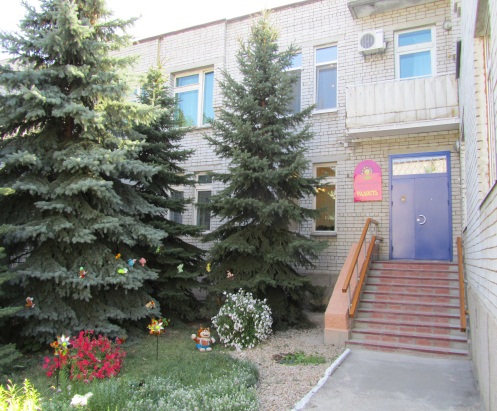 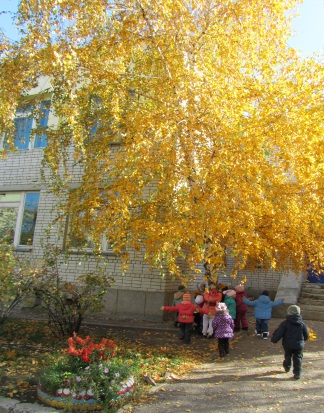 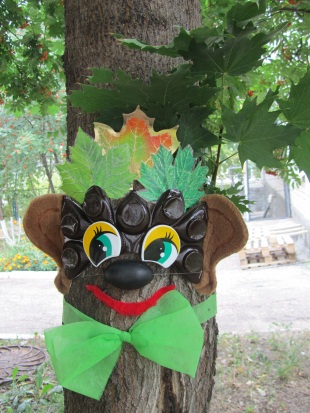 выставочная площадка  авторских работ творческих педагогов: "Птичий дворик"; "Гоночная трасса для улиток"; "Завалинка братьев Морковкиных"; "Экологическая тропа ёжика Николки Сыроежкина"; "Теремок древозябриков"; "Справочное бюро Филина УХ и Совушки Ох"; "Модельное агентство "Подружки"; "Волшебный колодец змеи Скарапеи";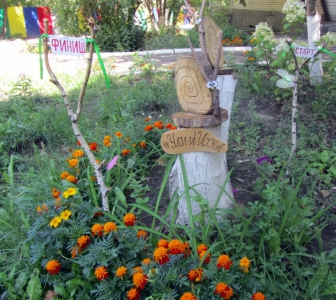 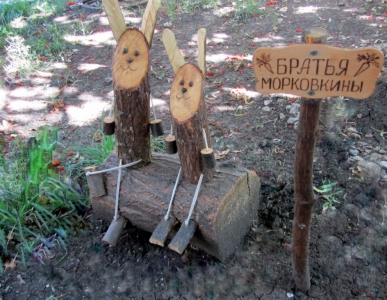 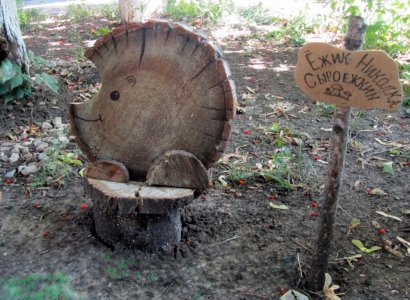 спортивная арена, на которой проводятся физкультурные мероприятия – утренняя гимнастика,  организованные занятия,  физкультурные праздники. Оборудование, размещенное на групповых площадках многофункционально и безопасно, способствует повышению двигательной активности. Для активных игр имеется баскетбольный щит,  спортивный комплекс, канаты, рукоходы, турникет, шведская стенка;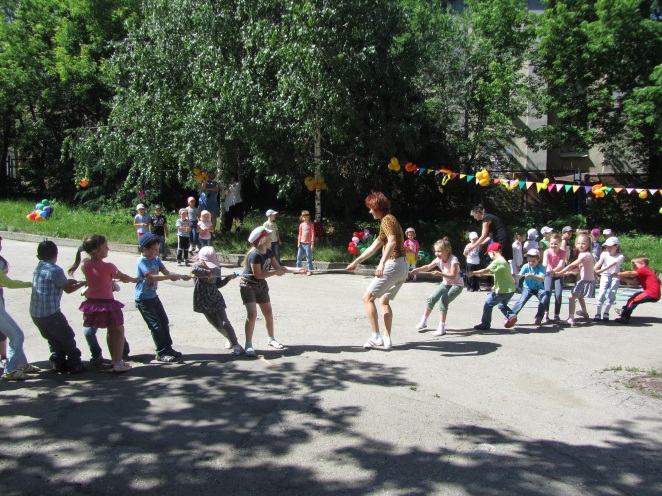 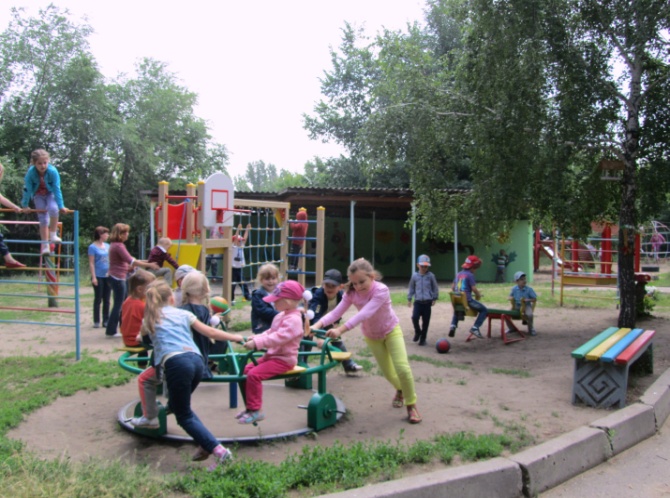  лаборатория для детского экспериментирования: обязательным оборудованием групповых веранд являются  столы для игр, скамьи для детей, что позволяет воспитателям организовывать на свежем воздухе опыты с водой, песком, различным природным материалом;детские игровые площадки  с песочницами, качелями – балансирами, каруселями, горками.  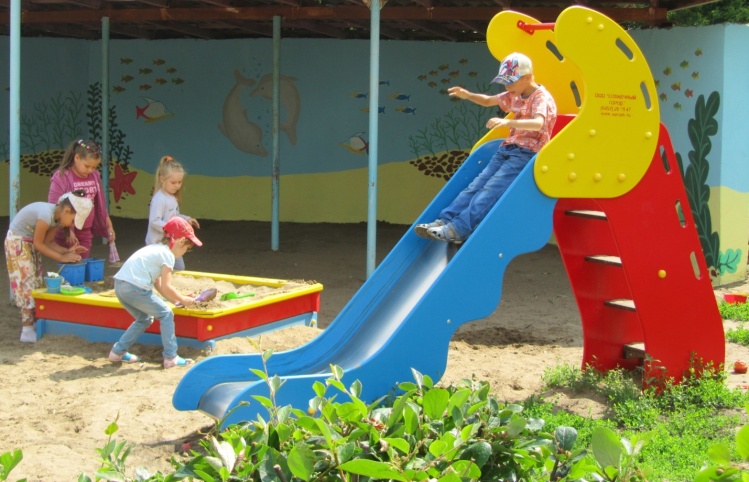 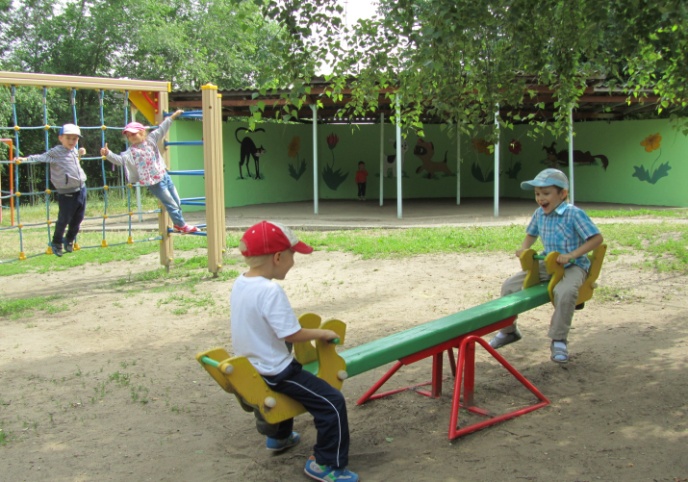 Здание детского сада - этопознавательно-игровой центр по изучению правил дорожного движения, оборудованный информационным стендом, электрифицированной моделью  транспортно-пешеходного светофора, комплектом дорожных знаков, пешеходным переходом и автомобилями, имитирующих участок дороги. Здесь  проводятся ежедневные  беседы с детьми всех возрастных групп «В гостях у Светофора Светофоровича», занятия  «Правила дорожные знать каждому положено!», «Улица полна неожиданностей», способствующие через игру и наглядность формировать у дошкольников устойчивые навыки безопасного поведения на дороге;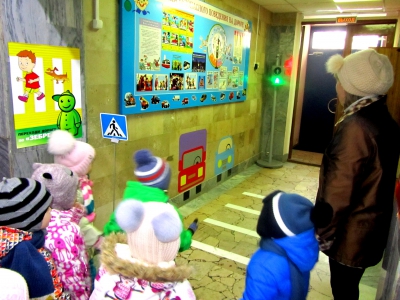 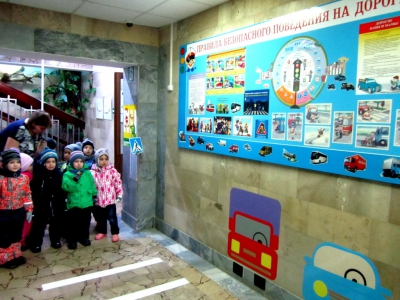 Пушкинский уголок  «Лукоморье»: избушка на курьих ножках, Баба Яга, ученый кот, русалка, волшебный сундук, в игровой форме знакомит со сказками А. С. Пушкина, помогает детям освоить литературный материал, получить опыт творческого общения, способствует раскрепощению их творческой и интеллектуальной энергии;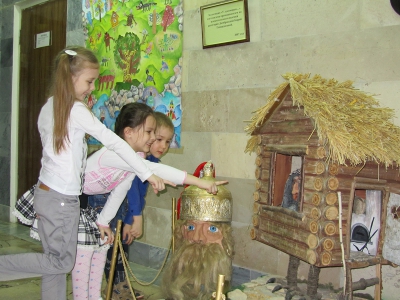 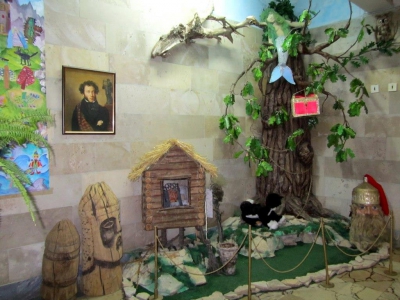 Оснащенность  центров активности в групповых помещениях:Игровые уголки (с учетом гендерной специфики);Центр познавательной и исследовательской деятельности;Литературный центр;Уголок безопасности;Центр науки и природы;Сенсомоторный центр;Центр изобразительной и творческой деятельности;Уголок семьи;Уголок трудовой деятельности;Центр музыкальных игр;Центр театрализации;Уголок будущего школьника (в подготовительной группе);Центр патриотического воспитания (в старшей и подготовительной группе);Физкультурный уголок.Наличие информационного и коммуникационного оборудованияпринтер, сканер – 3 шт.,мультимедийное оборудование (интерактивная доска,проектор-3 шт, экран, ноутбук - 4)плазменный телевизор,DVD-плеер,музыкальный центр (2), стерео магнитола CD/MP3 – 10 шт.,компьютер-3шт.,видеокамера, фотоаппарат.природно-экологический комплекс «Лес», который отличается сочетанием сказочности и реалистичности, включает в себя экспозиции: «Избушка Старичка – Лесовичка», «Утка и утята на лесном озере»; «Лесные разбойники - волк, лиса и сова!»; «Лесные домишки - гнёзда птиц, дупло совы, муравейник, паутинка»;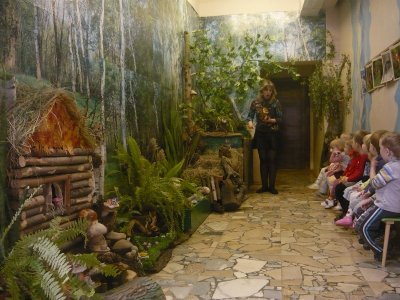 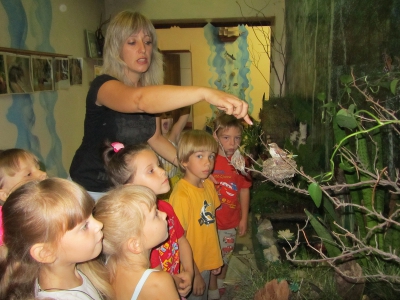 географическая панорама – объёмная карта Земли сделана воспитателями и галерея макетов «Хочу всё знать» («На севере нашей страны. Тундра», «Пустыня»,  «Удивительный мир Австралии», «Джунгли», «Африканская деревня», «Динозавры», «Стоянка первобытных людей», «Дорога в космос», «Соколовая гора», «Город-крепость - Саратов»),  которые дают возможность детям видеть плоды своей творческой работы, а воспитателям – расширять представления детей о морях и океанах, странах и континентах, растительности, животных, жизни людей в разных климатических зонах и исторических событиях;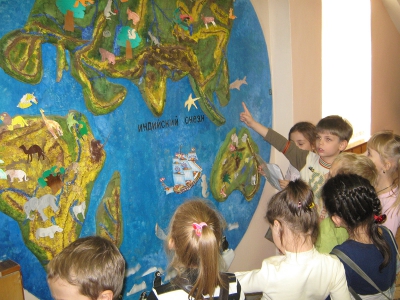 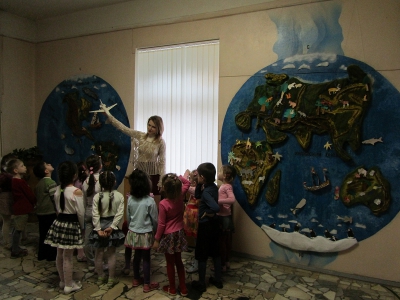 макет-панорама «Великая Отечественная война. Бой. Отдых после боя» воспитывает у детях уважение к героям, защитникам России;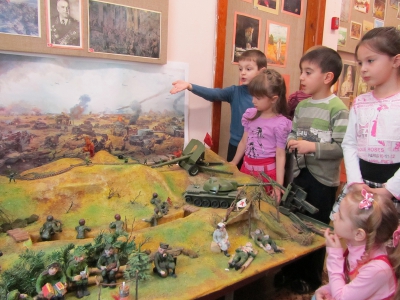 календарь «Дни воинской славы России» знакомит детей с героическими страницами истории Родины. 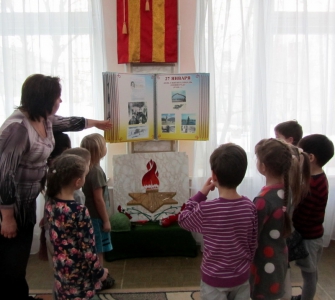 